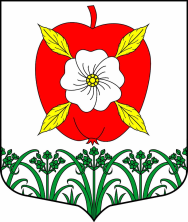 АДМИНИСТРАЦИЯМУНИЦИПАЛЬНОГО ОБРАЗОВАНИЯУСАДИЩЕНСКОЕ СЕЛЬСКОЕ ПОСЕЛЕНИЕВолховского муниципального районаЛенинградской областиПОСТАНОВЛЕНИЕот 15 апреля 2021 года      №27О проведении конкурса рисунка «Была война….Была Победа!» на территории МО Усадищенское сельское поселениецелях сохранения памяти о великом подвиге советского народа в годы Великой Отечественной ВойныПОСТАНОВЛЯЮ:Провести конкурс рисунка «Была война…Была Победа!».Утвердить Положение о муниципальном конкурсе рисунка «Была война… Была Победа!» согласно приложению 1.Утвердить персональный состав жюри в количестве 4 человек:- Методист МБУКС «Усадищенский ЦД» - А.Б.Билялова;- Начальник сектора по работе с населением администрации МО Усадищенское СП – Е.А.Агафонова;- Депутат Совета депутатов МО Усадищенское СП – А.Н.Шарова;- Член Совета ветеранов МО Усадищенское СП.4. Разместить настоящее постановление на официальном сайте МО Усадищенское сельское поселение. 5. Контроль за исполнением настоящего постановления возложить на начальника сектора по работе с населением Агафонову Екатерину Александровну.Глава администрации  МО Усадищенское сельское поселение                                       Е.Л.Молодцова Исп.Агафонова Е.А. тел.34-318Приложение № 1к Постановлениюглавы администрацииМО Усадищенскоесельское поселениеот  15 апреля 2021 г.  №27 ПОЛОЖЕНИЕо муниципальном конкурсе рисунка«Была война… Была Победа!»(«Война. Победа. Память.» или «Минувших лет живая память» или «Подвиг великий и вечный») Общие положения   Конкурс посвящен Победе Красной Армии и советского народа над нацистской Германией в Великой Отечественной войне 1941—1945 годов и проводится в рамках празднования Дня Победы.      Конкурс проводится в один этап. Время проведения конкурса – с 16 апреля по 5 мая 2021 года.II. Цели и задачи конкурса:- сохранение памяти о великом подвиге советского народа в годы ВеликойОтечественной Войны;- воспитание чувства патриотизма, формирование уважительного отношения к ветеранам войны и труженикам тыла;- приобщение к истории родной страны;- пропаганда дружбы и доброты, пропаганда мира на Земле;- совершенствование организации культурно-досуговой деятельности.                                  III. Учредители и организаторыАдминистрация МО Усадищенское СПМБУКС «Усадищенский центр досуга»IV. Участники конкурса  Участниками Конкурса являются дети, подростки, молодежь, взрослые, люди старшего возраста:Учащиеся Усадищенской СОШ (в т.ч. групп  дошкольного образования), а также дети и подростки, находящиеся на домашнем обучении или обучающиеся в других образовательных организациях, но проживающие на территории МО Усадищенское СПОрганизации, расположенные на территории МО Усадищенское СПКружки художественной самодеятельности, клубы по интересам, общественные организации, действующие на территории МО Усадищенское СПСемьи, проживающие на территории МО Усадищенское СПГруппы участников, созданные для участия в настоящем КонкурсеИндивидуальные участники Возрастные группы:4-6 лет;7-9;10-12;13-15;15-18;взрослыеV. Номинации и тематические разделы Конкурса. Работы принимаются по номинациям:ПлакатКоллажТематический рисунок     Темы:«Цена Великой Победы» (сражения на фронтах Великой Отечественной войны, деятельность партизан, подготовка победы в тылу, роль женщины и матери в годы войны, дети военной поры)«Наши герои» (портреты участников Великой Отечественной войны)«Живая Память» (шествие Бессмертного полка, мемориалы, памятники)«Салют, Победа!» (Парад на Красной площади, знамя Победы, Салют Победы, символика Победы, праздничные открытки)                              VI. Условия участия1. Работы должны соответствовать тематике Конкурса и иметь свое оригинальное название.2. Работы, участвующие в Конкурсе в номинации «Плакат», должны отличаться оригинальностью (не повторять известные плакаты на военную и победную тематику).3. Рекомендуемый формат работ –  А2, А3, А4.4. Работы могут быть выполнены на любом материале (бумага, ватман,картон, холст и т.д.) и исполнены в любой технике (масло, акварель, тушь,пастель, цветные карандаши, простой карандаш, мелки и т.д.).5. Каждая работа должна содержать информацию об авторе (указать на обратной стороне работы):Имя, фамилия (без сокращения); фамилия семьи в том случае, если это семейная работа; имена и фамилии авторов работы в том случае, если представлена общая работа нескольких участниковВозрастНазвание клуба, кружка, объединения, коллектива, организации в том случае, если это коллективная работаПодробную контактную информацию (номер телефона).Все рисунки, принимающие участие в Конкурсе, становятся собственностью Конкурса, и не подлежат возврату авторам работ.VII. Порядок предоставления работ и проведения Конкурса.   Для участия в Конкурсе предоставляется одна работа от одного участника, семьи, группы, коллектива.   Работы принимаются в МБУКС «Усадищенский центр досуга» до 5 мая 2021 года включительно (до 18.00).   Выставка конкурсных работ, подведение итогов и церемония награждения победителей Конкурса  состоятся в ходе праздничного мероприятия, посвященного празднованию Дня Победы 9 мая 2021 года (начало работы выставки с 11.00)VIII. Жюри оценивает работы по следующим критериям:1. Содержательность и соответствие рисунка теме Конкурса2. Качество работ с художественной точки зрения 3. Интересное раскрытие и выдержанность темы 4. Оригинальность сюжета и композиции Решение жюри окончательное и обсуждению не подлежит.IX. Награждение победителей Конкурса.По результатам Конкурса учреждаются:Гран-приДипломы победителей в каждой возрастной группе и номинацииДипломы участникам конкурсаПамятные подарки победителям             Вопросы по тел.: 89119052989, 89112725147